Распечатай и повторяй узор«Повтори узор» или «Выполни по образцу», — эта дидактическая игра тренирует концентрацию внимания. Надо прорисовать достаточно сложные и повторяющиеся элементы узора.Каждый узор обходится ребенку повышенным вниманием. И для того чтобы правильно изобразить рисунок по образцу ребенку надо:рассмотреть и оценить каждый элемент узора;постараться, верно, воссоздать каждый элемент;удерживать последовательность в течении длительного времени.Так же стоит отметить, что важность упражнения не только в то чтобы точно воспроизвести узор, (таким образом, тренируется концентрация внимания), но и в том, на сколько долго ребенок может работать, не делая ошибки (тренируется устойчивость внимания).И поэтому, увеличивайте время выполнения задания. Сначала 5 минут, а потом все больше и больше. Сначала на листе в клеточку, потом на чистом листе. А после попросите ребенка, чтобы он сам проверил себя на ошибки.И обязательно хвалите ребенка!!!Выбирайте понравившийся и подходящий именно Вам узор, и играйте!!!Пример 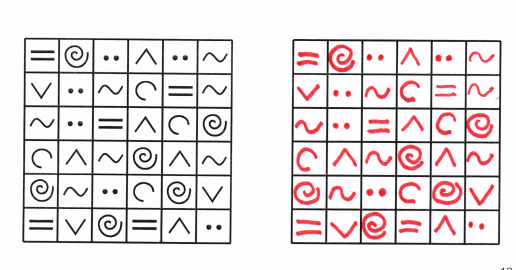 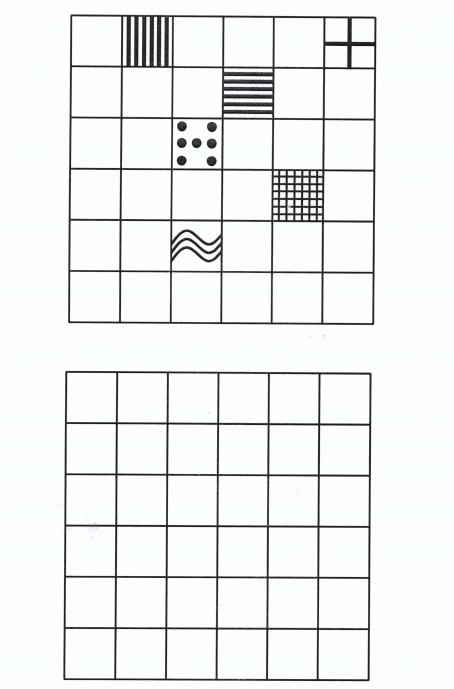 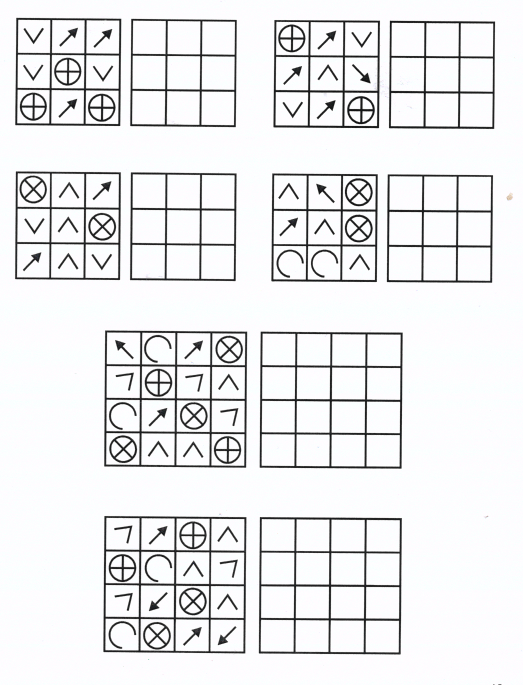 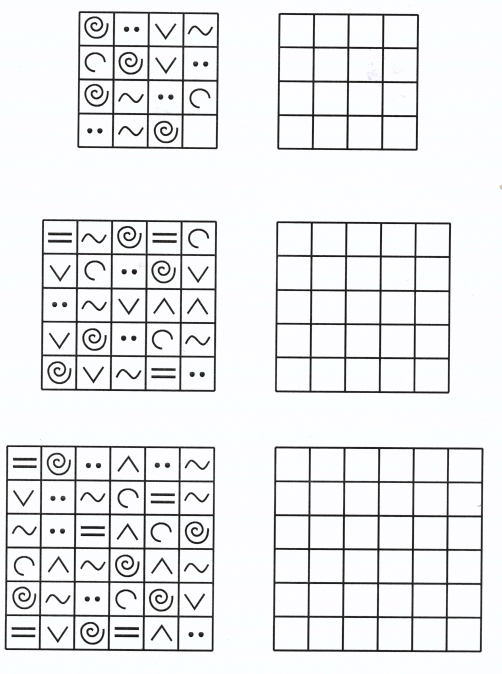 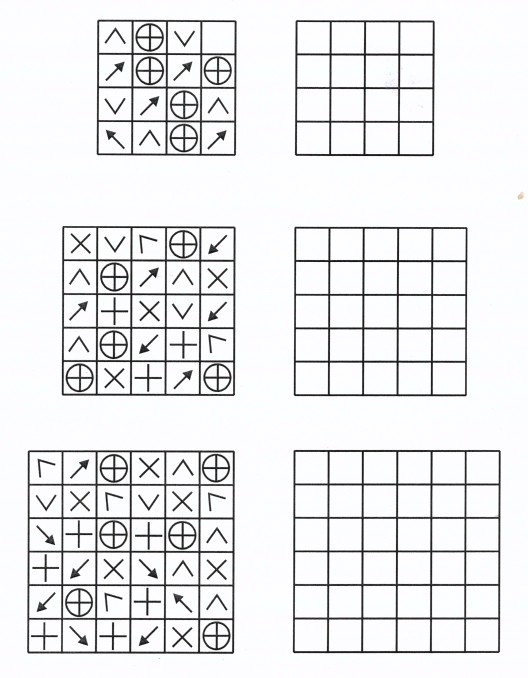 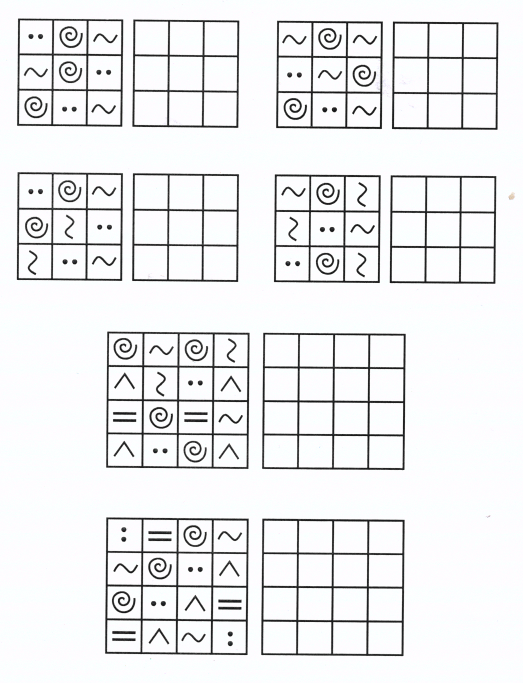 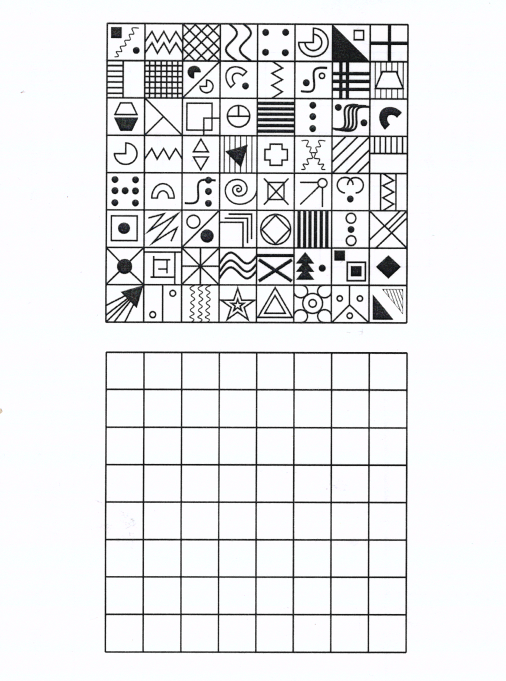 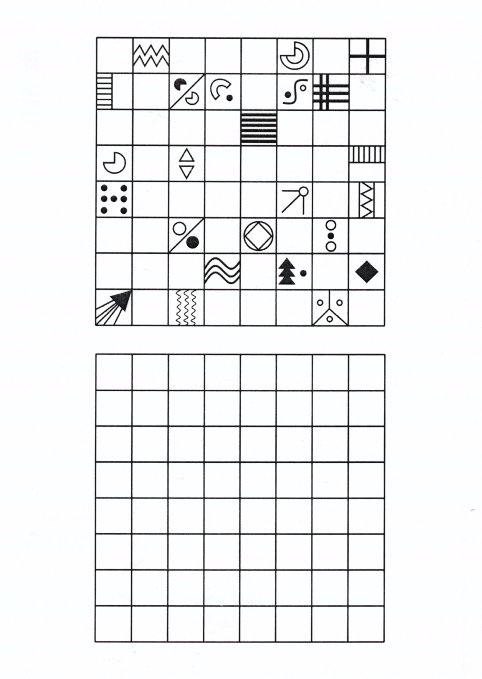 